от «02» 05 2023 г.		                                                                                                      № 574О внесении изменений в муниципальную программуМО «Город Мирный» «Реализация градостроительной политики, развитие и освоение территорий»  на 2023-2028 годы, утвержденную Постановлением городской Администрации от 15.07.2022 № 869В соответствии с решением городского Совета от 23.03.2023 № V – 6-5 «О внесении изменений и дополнений в решение городского Совета от 22.12.2022 № V-4-5 «О бюджете муниципального образования «Город Мирный» на 2023 год и на плановый период 2024 и 2025 годов», городская Администрация постановляет:Внести в муниципальную программу МО «Город Мирный» «Реализация градостроительной политики, развитие и освоение территорий» на 2023-2028 годы (далее – Программа), утвержденную Постановлением городской Администрации от 15.07.2022 № 869 (в редакции Постановления от 25.08.2022 № 1073), следующие изменения: В паспорте Программы строку «Объем и источники финансирования программы» изложить в следующей редакции:В разделе «Ресурсное обеспечение программы» таблицу изложить в следующей редакции:«Перечень программных мероприятий муниципальной программы МО «Город Мирный» «Реализация градостроительной политики, развитие и освоение территорий» на 2023-2028 годы изложить в редакции согласно приложению к настоящему Постановлению. Опубликовать настоящее Постановление в порядке, установленном Уставом МО «Город Мирный».Контроль исполнения настоящего Постановления возложить на 1-го Заместителя Главы Администрации по ЖКХ, имущественным и земельным отношениям Н.М. Ноттосова.Глава города 		                                                                                     А.А. ТонкихАДМИНИСТРАЦИЯМУНИЦИПАЛЬНОГО ОБРАЗОВАНИЯ«Город Мирный»МИРНИНСКОГО РАЙОНАПОСТАНОВЛЕНИЕ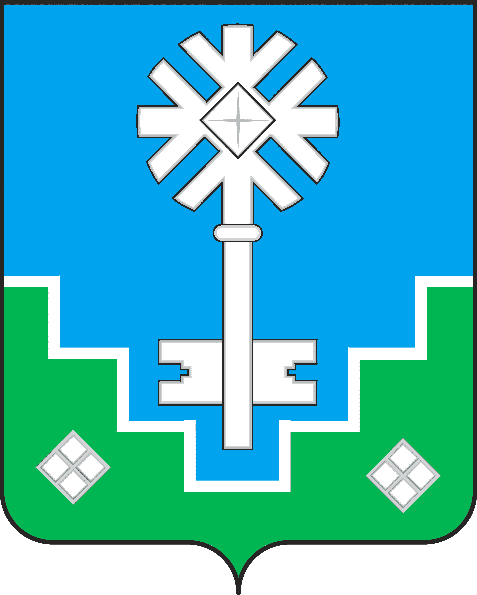 МИИРИНЭЙ ОРОЙУОНУН«Мииринэйкуорат»МУНИЦИПАЛЬНАЙ ТЭРИЛЛИИДЬАhАЛТАТАУУРААХОбъем и источники финансирования программыОбщий объем расходов на реализацию программы составляет:Всего: 144 299 319,17 руб.В том числе:Государственный бюджет РС (Я) – 0,00 руб.Бюджет МО «Мирнинский район» - 30 880 008,35 руб.Бюджет МО «Город Мирный» - 113 419 310,82 руб.Иные источники – 0,00 руб.ВсегоГосударственный бюджет РС(Я)Бюджет МО «Мирнинский район»Бюджет МО «Город Мирный»Иные источники2023-2028 годы144 299 319,170,0030 880 008,35113 419 310,820,002023135 330 165,170,0030 880 008,35104 450 156,820,0020242 143 393,000,000,002 143 393,000,0020251 636 420,000,000,001 636 420,000,0020261 681 875,000,000,001 681 875,000,0020271 729 150,000,000,001 729 150,000,0020281 778 316,000,000,001 778 316,000,00Приложение к
Постановлению городской Администрации 
от "02" 05 2023 г. № 574Приложение к
Постановлению городской Администрации 
от "02" 05 2023 г. № 574Приложение к
Постановлению городской Администрации 
от "02" 05 2023 г. № 574ПЕРЕЧЕНЬ ПРОГРАММНЫХ МЕРОПРИЯТИЙ МУНИЦИПАЛЬНОЙ ПРОГРАММЫ МО "ГОРОД МИРНЫЙ" "РЕАЛИЗАЦИЯ ГРАДОСТРОИТЕЛЬНОЙ ПОЛИТИКИ, РАЗВИТИЕ И ОСВОЕНИЕ ТЕРРИТОРИЙ" НА 2023-2028 годыПЕРЕЧЕНЬ ПРОГРАММНЫХ МЕРОПРИЯТИЙ МУНИЦИПАЛЬНОЙ ПРОГРАММЫ МО "ГОРОД МИРНЫЙ" "РЕАЛИЗАЦИЯ ГРАДОСТРОИТЕЛЬНОЙ ПОЛИТИКИ, РАЗВИТИЕ И ОСВОЕНИЕ ТЕРРИТОРИЙ" НА 2023-2028 годыПЕРЕЧЕНЬ ПРОГРАММНЫХ МЕРОПРИЯТИЙ МУНИЦИПАЛЬНОЙ ПРОГРАММЫ МО "ГОРОД МИРНЫЙ" "РЕАЛИЗАЦИЯ ГРАДОСТРОИТЕЛЬНОЙ ПОЛИТИКИ, РАЗВИТИЕ И ОСВОЕНИЕ ТЕРРИТОРИЙ" НА 2023-2028 годыПЕРЕЧЕНЬ ПРОГРАММНЫХ МЕРОПРИЯТИЙ МУНИЦИПАЛЬНОЙ ПРОГРАММЫ МО "ГОРОД МИРНЫЙ" "РЕАЛИЗАЦИЯ ГРАДОСТРОИТЕЛЬНОЙ ПОЛИТИКИ, РАЗВИТИЕ И ОСВОЕНИЕ ТЕРРИТОРИЙ" НА 2023-2028 годыПЕРЕЧЕНЬ ПРОГРАММНЫХ МЕРОПРИЯТИЙ МУНИЦИПАЛЬНОЙ ПРОГРАММЫ МО "ГОРОД МИРНЫЙ" "РЕАЛИЗАЦИЯ ГРАДОСТРОИТЕЛЬНОЙ ПОЛИТИКИ, РАЗВИТИЕ И ОСВОЕНИЕ ТЕРРИТОРИЙ" НА 2023-2028 годыПЕРЕЧЕНЬ ПРОГРАММНЫХ МЕРОПРИЯТИЙ МУНИЦИПАЛЬНОЙ ПРОГРАММЫ МО "ГОРОД МИРНЫЙ" "РЕАЛИЗАЦИЯ ГРАДОСТРОИТЕЛЬНОЙ ПОЛИТИКИ, РАЗВИТИЕ И ОСВОЕНИЕ ТЕРРИТОРИЙ" НА 2023-2028 годыПЕРЕЧЕНЬ ПРОГРАММНЫХ МЕРОПРИЯТИЙ МУНИЦИПАЛЬНОЙ ПРОГРАММЫ МО "ГОРОД МИРНЫЙ" "РЕАЛИЗАЦИЯ ГРАДОСТРОИТЕЛЬНОЙ ПОЛИТИКИ, РАЗВИТИЕ И ОСВОЕНИЕ ТЕРРИТОРИЙ" НА 2023-2028 годыПЕРЕЧЕНЬ ПРОГРАММНЫХ МЕРОПРИЯТИЙ МУНИЦИПАЛЬНОЙ ПРОГРАММЫ МО "ГОРОД МИРНЫЙ" "РЕАЛИЗАЦИЯ ГРАДОСТРОИТЕЛЬНОЙ ПОЛИТИКИ, РАЗВИТИЕ И ОСВОЕНИЕ ТЕРРИТОРИЙ" НА 2023-2028 годы№Наименование объекта мероприятияВсего финансовых средствБюджет РС(Я)Бюджет МО "Мирнинский район"Местный бюджетИные источникиИсполнителиВСЕГО144 299 319,170,0030 880 008,35113 419 310,820,00УАиГ,МКУ "УЖКХ"2023 г. 135 330 165,170,0030 880 008,35104 450 156,820,00УАиГ,МКУ "УЖКХ"2024 г.2 143 393,000,000,002 143 393,000,00УАиГ,МКУ "УЖКХ"2025 г.1 636 420,000,000,001 636 420,000,00УАиГ,МКУ "УЖКХ"2026 г.1 681 875,000,000,001 681 875,000,00УАиГ,МКУ "УЖКХ"2027 г.1 729 150,000,000,001 729 150,000,00УАиГ,МКУ "УЖКХ"2028 г.1 778 316,000,000,001 778 316,000,00УАиГ,МКУ "УЖКХ"1"Градостроительное планирование, развитие территорий. Снижение административных барьеров в области строительства""Градостроительное планирование, развитие территорий. Снижение административных барьеров в области строительства""Градостроительное планирование, развитие территорий. Снижение административных барьеров в области строительства""Градостроительное планирование, развитие территорий. Снижение административных барьеров в области строительства""Градостроительное планирование, развитие территорий. Снижение административных барьеров в области строительства""Градостроительное планирование, развитие территорий. Снижение административных барьеров в области строительства""Градостроительное планирование, развитие территорий. Снижение административных барьеров в области строительства"ВСЕГО10 019 837,000,000,0010 019 837,000,00УАиГ,          МКУ "УЖКХ"2023 г. 1 050 683,000,000,001 050 683,000,00УАиГ,          МКУ "УЖКХ"2024 г.2 143 393,000,000,002 143 393,000,00УАиГ,          МКУ "УЖКХ"2025 г.1 636 420,000,000,001 636 420,000,00УАиГ,          МКУ "УЖКХ"2026 г.1 681 875,000,000,001 681 875,000,00УАиГ,          МКУ "УЖКХ"2027 г.1 729 150,000,000,001 729 150,000,00УАиГ,          МКУ "УЖКХ"2028 г.1 778 316,000,000,001 778 316,000,00УАиГ,          МКУ "УЖКХ"2"Индивидуальное жилищное строительство""Индивидуальное жилищное строительство""Индивидуальное жилищное строительство""Индивидуальное жилищное строительство""Индивидуальное жилищное строительство""Индивидуальное жилищное строительство""Индивидуальное жилищное строительство"ВСЕГО134 279 482,170,0030 880 008,35103 399 473,820,00УАиГ,       МКУ "УЖКХ"2023 г. 134 279 482,170,0030 880 008,35103 399 473,820,00УАиГ,       МКУ "УЖКХ"2024 г.0,000,000,000,000,00УАиГ,       МКУ "УЖКХ"2025 г.0,000,000,000,000,00УАиГ,       МКУ "УЖКХ"2026 г.0,000,000,000,000,00УАиГ,       МКУ "УЖКХ"2027 г.0,000,000,000,000,00УАиГ,       МКУ "УЖКХ"2028 г.0,000,000,000,000,00УАиГ,       МКУ "УЖКХ"